Construction activity,IV quarter of 2019– Preliminary results –According to the data collected in the fourth quarter of 2019, value of construction works done on the territory of the Republic of Serbia increased by 54.1% at current prices, while, at constant prices, the increase amounted to 56.3% relative to the fourth quarter of 2018. Observed by regions in the Republic of Serbia, the value of construction works done in the fourth quarter 2019 at constant prices, compared with the same quarter 2018, noted the most significant increase in Region Vojvodine (63.8%), then in Region Južne i Istočne Srbije (57.1%), Beogradski region (53.4%) and in Region Šumadije i Zapadne Srbije (49.4%). Of the total value of works done in the fourth quarter 2019, 98.8% were performed on the territory of the Republic of Serbia, while 1.2% was performed on building sites abroad.  Total value of works done by the contractors from the Republic of Serbia in the fourth quarter 2019, regarding works performed on the territory of the Republic of Serbia and abroad, increased by 53.8% relative to the fourth quarter 2018, at current prices, while at constant prices, the increase amounted to 56.0%. 1. Value indices of works done and contracted by the contractors from the Republic of SerbiaMethodological explanations:The presented data are collected by the survey on quarterly construction activity. The report is filled by enterprises that perform construction works. The survey does not include all enterprises, but only those, important for construction activity.   Value indices at constant prices are obtained by dividing indices at current prices by appropriate indices of producer’s prices of elements and materials incorporated in construction.More detailed methodological explanations of this survey are available on the website of the Statistical Office of the Republic of Serbia: https://www.stat.gov.rs/en-US/oblasti/gradjevinarstvo/gradjevinska-aktivnostStarting from 1999 the Statistical Office of the Republic of Serbia has not at disposal and may not provide available certain data relative to AP Kosovo and Metohija and therefore these data are not included in the coverage for the Republic of Serbia (total).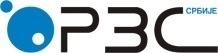 Statistical Office of the Republic of SerbiaStatistical Office of the Republic of SerbiaISSN 0353-9555STATISTICAL RELEASESTATISTICAL RELEASEGR11Number 027 – Year LXX, 10/02/2020Number 027 – Year LXX, 10/02/2020GR11Construction StatisticsConstruction StatisticsSERB027 GR11 100220Construction StatisticsConstruction StatisticsConstruction StatisticsConstruction Statistics I - IV  2019 I - IV  2018 I - IV  2019 I - IV  2018 IV  2019 IV  2018 IV  2019 IV  2018  IV  2019  III  2019  IV  2019  III  2019IV 2019Ø  2018IV 2019Ø  2018Current prices Constant pricesCurrent prices Constant pricesCurrent prices Constant pricesCurrent prices Constant pricesConstant pricesValue of works done – total135.4133.9153.8156.0120.6121.1191.6190.1    Buildings130.2128.8141.6143.6133.1133.7178.8177.4    Civil engineering138.2136.7160.6162.9115.2115.7198.6197.0Value of  works done on the territory of the Republic of Serbia136.4135.0154.1156.3120.1120.6193.6192.1    Buildings128.2126.8136.6138.5130.2130.7175.4174.0    Civil engineering140.9139.3163.8166.2115.9116.4203.3201.7Value of  works done abroad109.4108.2144.6146.6138.8139.4142.4141.3Value of contracted works216.8214.4219.6222.7225.4226.3234.9233.0Contact:milka.djuka@stat.gov.rs Phone: 011 2412-922  ext. 260Published and printed by: Statistical Office of the Republic of Serbia, 11 050 Belgrade, Milana Rakića 5, Phone: +381 11 2412922 (telephone exchange)● Fax: +381 11 2411260 ● www.stat.gov.rs  Responsible: Dr Miladin Kovacevic, DirectorCirculation: 20 ● Issued Quarterly